Outcomes Statement2022-23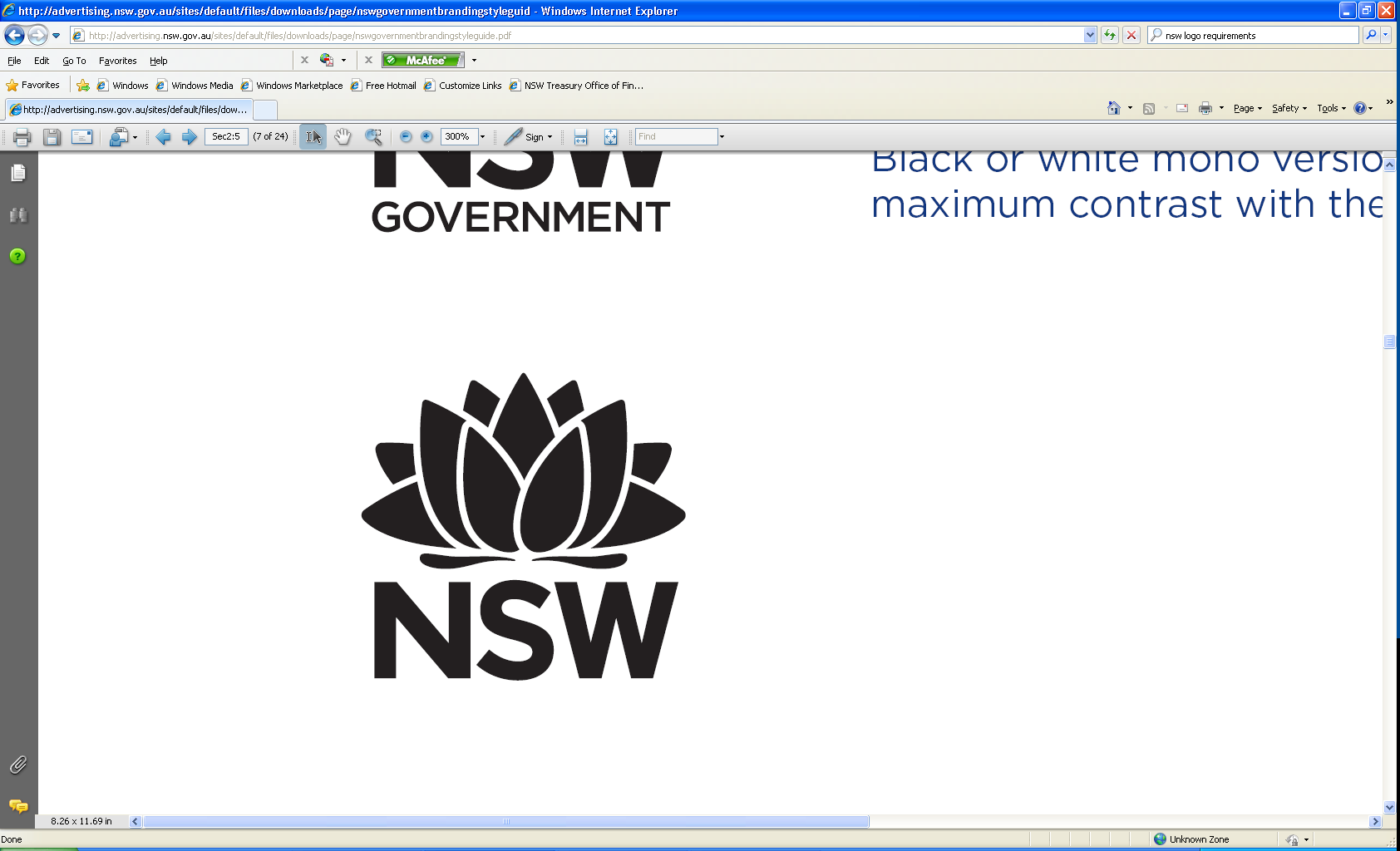 Budget Paper No. 2Circulated by The Hon. Matt Kean MP, TreasurerTable of ContentsOutcomes Statement Overview 		iCustomer Service Cluster 		1 - 1Education Cluster 		2 - 1Enterprise, Investment and Trade Cluster 		 3 - 1Health Cluster 		4 - 1Planning and Environment Cluster 		5 - 1Premier and Cabinet Cluster 		 6 - 1Regional NSW Cluster 		7 - 1Stronger Communities Cluster 		8 - 1Transport and Infrastructure Cluster 		9 - 1Treasury Cluster 		10 - 1The Legislature 		11 - 1